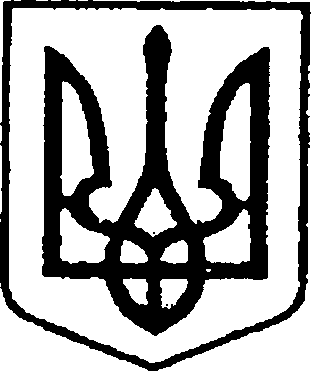 УКРАЇНАЧЕРНІГІВСЬКА ОБЛАСТЬН І Ж И Н С Ь К А    М І С Ь К А    Р А Д А12 сесія VIII скликанняР І Ш Е Н Н Явід 19 серпня 2021 року            м. Ніжин	№53-12/2021Відповідно до статей 25, 26, 42, 59, 60, 73 Закону України «Про місцеве самоврядування в Україні», Закону України «Про оренду державного та комунального майна» від 03 жовтня 2019 року №157-XI, Порядку передачі в оренду державного та комунального майна, затвердженого постановою Кабінету Міністрів України від 03 червня 2020р. №483 «Деякі питання оренди державного та комунального майна», Регламентy Ніжинської міської ради Чернігівської області, затвердженого рішенням Ніжинської міської ради від 27 листопада 2020 року                №3-2/2020 (зі змінами), Рішення Ніжинської міської ради від 23 січня 2020 року №18-66/2020 «Про орендодавця комунального майна Ніжинської міської об’єднаної територіальної громади», враховуючизаявуФОП Балаянца А.Г., від 13.07.2021 року №1706, міська рада вирішила:1. Оголосити аукціон, за результатами якого чинний договір оренди нерухомого майна, що належить до комунальної власності територіальної громади міста Ніжина №22від 18.08.2015 року може бути продовжений з фізичною                             особою-підприємцемБалаянцем Аветісом Григоровичемабо укладений з новим орендарем на нежитлові приміщення, загальною площею 18,8 кв.м., за адресою: місто Ніжин, вулиця Шевченка, 96Б.2.Включити об’єктикомунальної власності Ніжинської територіальної громади, який може бути переданий в оренду на аукціоні,до Переліку першого типу, а саме: 2.1.Нежитловіприміщення, загальною площею 18,8 кв.м., за адресою: місто Ніжин, вулиця Шевченка, 96Б.3. Офіційним засобом для розміщення інформації з питань оренди об’єктів комунальної власності Ніжинської міської об’єднаної територіальної громади вважати офіційний сайт Ніжинської міської ради «nizhynrada.gov.ua», ЕТС згідно Порядку передачі в оренду державного та комунального майна, затвердженого постановою Кабінету Міністрів України від 03 червня 2020 року №483.4. Управлінню комунального майна та земельних відносин Ніжинської міської ради вжити заходів щодо реалізації цього рішення згідно Закону України «Про оренду державного та комунального майна» від 03 жовтня 2019 року №157-IX та Порядку передачі в оренду державного та комунального майна, затвердженого постановою Кабінету Міністрів України від 03 червня 2020р. №483 «Деякі питання оренди державного та комунального майна».5. Начальнику відділу комунального майна управління комунального майна та земельних відносин Ніжинської міської ради Чернігівської області Федчун Н.О. забезпечити оприлюднення даного рішення на офіційному сайті Ніжинської міської ради протягом п’яти робочих днів після його прийняття.6.Організацію виконання даного рішення покласти на першого заступника міського голови з питань діяльності виконавчих органів ради Вовченка Ф. І. та начальника управління комунального майна та земельних відносин Ніжинської міської ради Чернігівської області Онокало І.А.,та директора комунального підприємства «Служба Єдиного Замовника» Ніжинської міської ради Чернігівської області Борисенка М.Д.7. Контроль за виконанням даного рішення покласти на постійну комісію міської ради з питань житлово-комунального господарства, комунальної власності, транспорту і зв’язку та енергозбереження (голова комісії – Дегтяренко В.М.).Міський голова						                      Олександр КОДОЛАВізують:Начальник управління комунального майната земельних відносин Ніжинської міської ради	            Ірина ОНОКАЛОПерший заступник міського голови з питань діяльностівиконавчих органів ради                                                          Федір ВОВЧЕНКОСекретар Ніжинської міської ради                                          Юрій ХОМЕНКОНачальник відділуюридично-кадрового забезпечення апарату                                В’ячеслав ЛЕГАвиконавчого комітетуНіжинської міської ради     		Головний спеціаліст-юрист відділубухгалтерського обліку, звітностіта правового забезпечення управліннякомунального майна та земельнихвідносин Ніжинської міської ради                                        Сергій САВЧЕНКОГолова постійної комісії міськоїради з питань житлово-комунальногогосподарства, комунальної власності, транспорту і зв’язку та енергозбереження	   Вячеслав ДЕГТЯРЕНКОГолова постійної комісії міської ради з питаньрегламенту, законності, охорони прав і свобод громадян,запобігання корупції, адміністративно-територіальногоустрою, депутатської діяльності та етики Валерій САЛОГУБПро оголошення аукціону, за результатами якого чинний договір оренди нерухомого майна, що належить до комунальної власності територіальної громади міста Ніжина №22від 18.08.2015 року може бути продовжений з фізичною                             особою-підприємцемБалаянцем Аветісом Григоровичем або укладений з новим орендарем